Реабилитированным лицам и лицам, пострадавшим от политических репрессий,предоставляется компенсация расходов на оплату ЖКУ в размере:Реабилитированным лицам и лицам, пострадавшим от политических репрессий,предоставляется компенсация расходов на оплату ЖКУ в размере:Жилищные услуги:Жилищные услуги:капитальный ремонт общего имущества  многоквартирного домаправо отсутствует найм помещения государственного и муниципального  жилищного фонда50  процентов площади жилых помещенийгосударственного и муниципального жилищных фондов на всех совместно проживающих членов семьи  исходя из нормы не более 18 кв. метров общей площади жилья на одного члена семьи, состоящей из трех и более человек, 42 кв. метра - на семью из двух человек, 33 кв. метра - на одиноко проживающих граждансодержание  и текущий ремонт общего имущества многоквартирного дома50  процентов площади жилых помещенийгосударственного и муниципального жилищных фондов на всех совместно проживающих членов семьи  исходя из нормы не более 18 кв. метров общей площади жилья на одного члена семьи, состоящей из трех и более человек, 42 кв. метра - на семью из двух человек, 33 кв. метра - на одиноко проживающих гражданКоммунальные  услуги:Коммунальные  услуги:Электроснабжение50 процентов  с учетом норматива потребления,в том числе совместно проживающим с ними членам семьи  Холодное водоснабжение50 процентов  с учетом норматива потребления,в том числе совместно проживающим с ними членам семьи  Горячее водоснабжение 50 процентов  с учетом норматива потребления,в том числе совместно проживающим с ними членам семьи  Водоотведение50 процентов  с учетом норматива потребления,в том числе совместно проживающим с ними членам семьи  Газоснабжение 50 процентов  с учетом норматива потребления,в том числе совместно проживающим с ними членам семьи  Отопление центральное50 процентов  с учетом норматива потребления,в том числе совместно проживающим с ними членам семьи  Твердое топливо (уголь, дрова)50 процентов  с учетом норматива потребления,в том числе совместно проживающим с ними членам семьи  Обращение с твердыми коммунальными отходами50 процентов  с учетом норматива потребления,в том числе совместно проживающим с ними членам семьи  Меры социальной поддержкипо оплате коммунальных услуг не распространяются на установленные Правительством РФ случаи применения повышающих коэффициентов к нормативам потребления коммунальных услуг (повышенным нормативам).Повышенные нормативы применяются к расчету платына коммунальную услугув случае отсутствия коллективных (общедомовых), индивидуальных или общих (квартирных) приборов учета, но при наличии технической возможности их установки.Компенсация расходов на оплату жилищно-коммунальных услуг не предоставляется гражданам при наличии у них подтвержденной вступившим в законную силу судебным актом непогашенной задолженности по оплате жилых помещений и коммунальных услуг, которая образовалась за период не более чем три последних года (статья 160 Жилищного кодекса РФ).Выплата ЕДК производится ежемесячно за текущий месяц                          в следующем месяце до момента внесения платежей (с 15 до                       25 числа) путем перечисления на личный счет гражданина, открытый в кредитной организации, либо через почтовое отделение по выбору гражданина.  Например, ЕДК за январь будет выплачиваться с 15 по 25 февраля.Размер ЕДК определяется индивидуально каждому гражданину и зависит от категории гражданина, вида жилищного фонда, площади жилого помещения, количества зарегистрированных граждан, наличия (отсутствия) приборов учета на коммунальные услуги.Информацию об адресах, телефонах территориальных органов социальной защиты населения – филиалов Центра социальной поддержки населения можно получить по телефонам:8 (3532) 77-03-03 «Единый социальный телефон»8 (3532) 34-18-71,на сайте http://msr.orb.ru/ в разделе «Министерство /Подведомственные организации/ Контакты ГКУ Оренбургской области «Центр социальной поддержки населения» и его филиалов.Министерство социального развитияОренбургской областиИнформацияо мерах социальной поддержки на оплату ЖКУс 1 января 2016 годана основании Закона Оренбургской области от  2 ноября  2004 года №1524/255-III-ОЗ «О мерах социальной поддержки жертв политических репрессий»  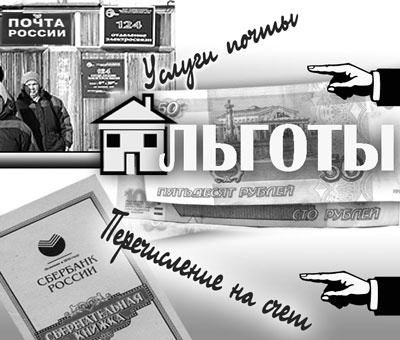 